      HILLSBOROUGH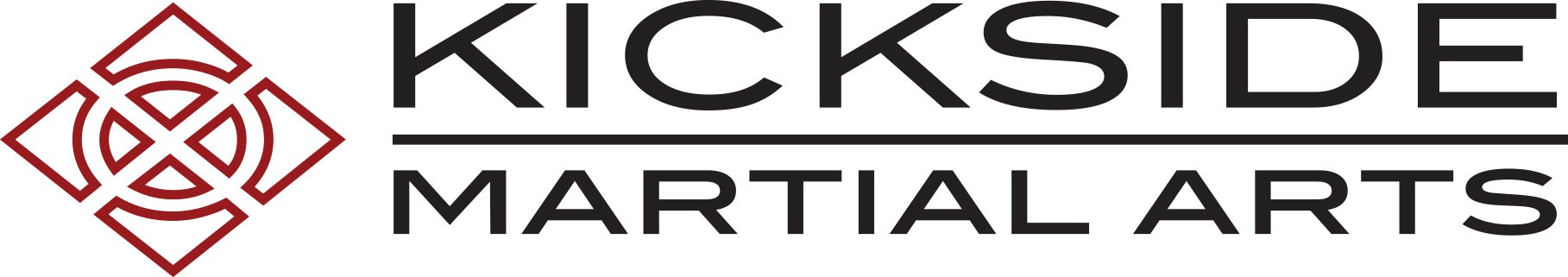 (Effective as of July 1, 2019) Questions? Call 908-336-8409*MMA is not included in regular TKD membership. See instructor for pricing and details. For holidays, weather closings, and special events check our website: kicksidema.comMONDAYTUESDAYWEDNESDAYTHURSDAYFRIDAYSATURDAY4:15 – 5:00Green – Sr. Blue    Juniors3:30 – 4:30Office HoursPrivate Lessons12:00 – 12:45     All RanksTeens & AdultsPrivate Lessons8:30 – 9:15MMATeens/Adults5:15 – 5:45Little Kickers4:45 – 5:30White – Sr. YellowJuniors4:15 – 5:00Green – Sr. BlueJuniors4:30 – 5:00Little Kickers4:00 – 4:45White – Sr. YellowJuniors9:15 – 10:00All RanksTeens & Adults5:00 – 5:45MMAJuniors4:45 – 5:15Little Kickers5:00 – 5:45MMAJuniors5:00 – 5:45White – Sr. YellowJuniors4:45 – 5:30Green & AboveJuniors10:00 – 10:45Brown & AboveJuniors5:45 – 6:30Brown & AboveJuniors5:30 – 6:15Green & AboveJuniors5:45 – 6:30Brown - RedJuniors5:45 – 6:30Brown & AboveJuniors5:30 – 6:15MMAJuniors10:45 – 11:30Green – Sr. BlueJuniors6:30 – 7:15White – Sr. YellowJuniors6:15 – 7:15All RanksTeens & Adults6:30 – 7:15White – Sr. YellowJuniors6:30 – 7:15Green – Sr. BlueJuniors6:15 – 6:45Sport Karate11:30 – 12:15White – Sr. YellowJuniors7:15 – 8:15 All RanksTeens & Adults7:15 – 8:15MMATeens/Adults7:15 – 7:45Sr. Red & Black Belts7:15 – 8:15MMATeens/Adults6:45 – 7:45All RanksTeens & Adults12:15 – 12:45Little KickersPrivate LessonsPrivate Lessons7:45 – 8:30All RanksTeens & Adults8:15 – 9:00All RanksTeens & AdultsPrivate LessonsBirthday Parties 1:00 – 2:30$220, all inclusive!